Controle alcohol, drugs en wapens Nieuwe ThermenMgr. Schrijnenstraat 20    6417 XZ Heerlen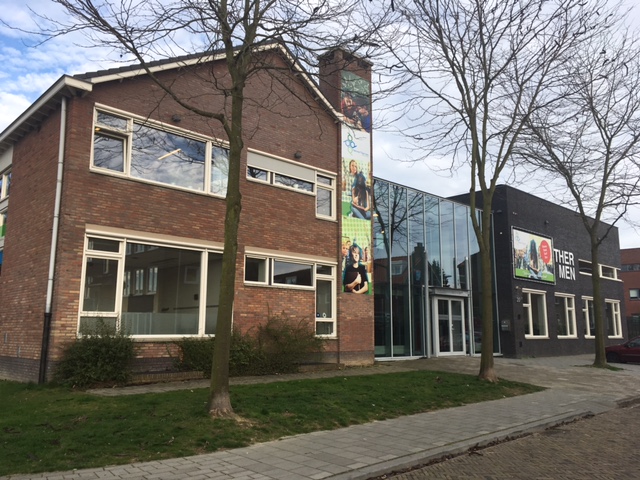 Definitief besluit CvB d.d. Besluit Schooldirectie d.d. Behandeld door de MR d.d. Voorgenomen besluit Schooldirectie d.d. ManagementsamenvattingIn de regel is het in bezit hebben, dan wel gebruik, van alcohol, wapens en drugs niet toegestaan. Voor het gebruik van alcohol kan de directeur een uitzondering toestaan.Het vastleggen van afspraken en communicatie naar ouder/verzorgers en leerlingen gebeurt op schoolniveau.Wijzigingsbeheer………………Beschrijving protocolHet in bezit hebben van wapens alsmede het in bezit hebben dan wel verhandelen van verdovende of geestverruimende middelen is ten strengste verboden. Met betrekking tot het gebruik van alcohol kan de directeur een uitzondering toestaan.Protocol omgaan met alcohol en drugsInleidingOp Nieuwe Thermen vinden we het van belang dat het gebruik van alcohol en drugsaan strakke regels gebonden is, zeker waar het jonge gebruikers betreft. Om tebeginnen zijn er wettelijke kaders. Daaruit afgeleid en daarnaast zijn er ook onzeeigen regels die we rond dit onderwerp hanteren. Onze regels1. 	Het gebruik van alcohol en drugs alsmede het in bezit hebben van alcohol endrugs is op Nieuwe Thermen en op het schoolterrein niet toegestaan.2. 	Als een medewerker van Nieuwe Thermen een leerling er van verdenkt alcohol en/of drugs te hebben gebruikt dan wel in het bezit te zijn van alcohol of drugs, meldt hij dat bij de teamleider of, als de teamleider niet bereikbaar is, bij de sectordirecteur.3. 	Signalen van buitenaf (andere ouders, jongerenwerkers, politie etc.)worden eveneens gemeld aan de betreffende teamleider of bij de sectordirecteur.4. 	De teamleider haalt de leerling uit de groep en onderzoekt de verdenking. Alsde verdenking gegrond is, worden ouders hiervan op de hoogte gesteld.5. 	De teamleider bespreekt de situatie en de te nemen maatregelen met desectordirecteur.6. 	De teamleider bespreekt al dan niet samen met de sectordirecteur de te nemenmaatregelen met de ouders. De leerling is bij dit gesprek aanwezig.7. 	De volgende maatregelen kunnen onder meer worden genomen, apart of incombinatie:a. Schorsing (pas na overleg met algemeen directeur en hoor/wederhoor)b. Het opleggen van de verplichting om een werkstuk te maken over de   gevaren van alcohol en drugs.8. 	De teamleider bespreekt de gebeurtenis in het team om te bekijken welkenazorg nodig is in de dagelijkse gang van zaken op school. Bovendien wordtmelding gemaakt van de gebeurtenis in SOM.9.	De zorgcoördinator bespreekt de gebeurtenis in het O-Team om te bekijken welke nazorg door functionarissen van de school of daarbuiten gewenst is.10.	Bij iedere gebeurtenis waar sprake is van overtreding van wet- en regelgeving doet de teamleider melding bij de politie. Dat geldt zeker in het geval van dealen opschool of op het schoolterrein.11.	Van deze melding worden de ouders van de betreffende leerling op de hoogtegesteld evenals de sectordirecteur.12.	De school treedt niet in het justitiële onderzoek maar beperkt zich totpedagogische maatregelen in het belang van de gang van zaken op school.13.	De school besteedt systematisch aandacht aan de gevaren van alcohol endrugs, bijvoorbeeld in de lessen of tijdens projecten. 14.	Als dit het streven van de school ondersteunt worden contacten aangegaan en onderhouden met organisaties die het gebruik van alcohol en drugs in goede banen trachten te leiden.15.	Bovenstaande regels kunnen van overeenkomstige toepassing wordenverklaard als er sprake is van een overtreding door een leerling buiten hetschoolterrein en/of buiten schooltijden.16.	In geval van lacunes in dit protocol beslist de algemeen directeur.Protocol controle op wapenbezit op schoolDe 'Checklist invoering controle op wapenbezit scholen' helpt bij het verminderen van wapens op school door de mogelijkheden en benodigde stappen voor de invoering van wapencontrole toe te lichten. Doel is een succesvolle invoering van controle op wapenbezit op school. De checklist is een preventief instrument om de invoering van controle op wapenbezit op scholen soepel te laten verlopen. Samenwerkingspartners bij de uitvoering kunnen politie, gemeente en OM zijn.De checklist Voordat preventieve controles op wapenbezit op school kunnen worden uitgevoerd, is het doorlopen van de volgende stappen een randvoorwaarde: Opstellen van een schoolveiligheidsplan. Opnemen van regels over wapenbezit en preventieve controles in het schoolveiligheidsplan. Opnemen van het veiligheidsbeleid in de schoolgids. Aanstellen van een persoon binnen de school die verantwoordelijk is voor sociale veiligheid. Aanstellen van een persoon binnen de politie die als aanspreekpunt voor de school fungeert. Afspraken maken met gemeente en OM. Facultatief: opstellen veiligheidsconvenant met de lokale partners.Bij de uitvoering zijn de volgende aspecten van belang: Organisatie van preventieve wapencontroles. Uitvoering van preventieve wapencontroles.Medewerking aan preventieve wapencontroles. Nazorg en flankerende maatregelen.SparringpartnersBij het maken van afspraken kunnen de volgende personen, op locatie of daarbuiten, worden betrokken:SchoolagentTeamleiderMentor-coachesDirectiePreventiemedewerkers, ook van andere locatiesBestuursbureau van SVO|PLBijlagenBijlage 1 – acties op Nieuwe ThermenBijlage 2 – NO SADness contractNo SADness contractDeelname aan deze reis geschiedt onder voorwaarde dat ouders en leerlingen zich conformeren aan het door school opgestelde NO SADness contract. (NO SAD staat voor geen Seks, geen Alcohol en geen Drugs). Dit houdt het volgende in:het gebruik en/of in bezit hebben van drugs is verboden;het hebben van seksuele contacten is verboden;het gebruik en/of in bezit hebben van alcohol is verboden;Dit contract geldt gedurende de gehele reis, van vertrek tot thuiskomst.   Zowel de ouders/verzorgers als de deelnemer aan deze reis zijn ervan op de hoogte dat bij enige misdraging (dit kan zijn het zich niet houden aan het NO SADness contract, maar ook het geen gehoor geven aan geboden of opdrachten van leidinggevenden), de leiding zich het recht voorbehoudt, de ouders/verzorgers in te lichten en de reis voor de desbetreffende leerling te beëindigen waarbij eventuele extra kosten voor rekening van de ouders/verzorgers zijn.Door ondertekening van deze verklaring hebben ouders/verzorger en leerling kennis genomen van bovenstaande, gaan hiermee akkoord en bevestigen de deelname aan de reis. Handtekening ouders/verzorgers:						Handtekening leerling:.......................................................				......................................................ActieVerantwoordelijkeUitwerkingVastleggen van werkwijze over preventieve controles op schoolniveau DirectieOpnemen van regels over alcohol-, drugs- en wapenbezit en -gebruik in de schoolgidsDirectieOpnemen van de mogelijkheid tot preventieve controle in overeenkomsten met leerlingen, bv. bij verhuur van kluisjesDirectieGebruik van het No SADness contract bij reizen (bijlage 2)DirectieAanstellen van een preventiemedewerker sociale veiligheid op schoolDirectieAanstellen van een aanspreekpunt voor de politie binnen schoolTeamleiderAfspraken maken met de politie, bijvoorbeeld schoolagentTeamleiderAfspraken maken met de gemeenteDirectie/teamleider